BUSINESS NAMES ACT (Section 10)STATEMENT OF CHANGE IN REGISTERED PARTICULARSITEMS 1 TO 8 SHOULD BE COMPLETED ONLY WHERE A CHANGE AS INDICATED HAS TAKEN PLACE, IF INSUFFICIENT SPACE IS AVAILABLE AN ANNEXURE SHOULD BE USED.This statement should be posted or delivered to the Registrar, accompanied by the prescribed fee as shown below, within 14 days of the date of the change.THE   FOLLOWING IS A STATEMENT OF THE   CHANGE/S IN THE   PARTICULARS REGISTERED IN RESPECT OF  CARRIED ON AT 1.  THE BUSINESS NAME HAS BEEN CHANGED TO Date of change: 	The certificate of registration should be produced.FEE - $10.00 if furnished within 14 days of the change, or $20.00 if furnished after that period.If any other change/s took place at the same time, a total of $25.00 if furnished within 14 days of the change, or $50.00 if furnished after that period.2.  THE GENERAL NATURE OF THE BUSINESS HAS BEEN CHANGED TO               Date of change: 	                                                                                   FEE- $5.003.   (a)  THE  BUSINESS ADDRESS  HAS BEEN CHANGED TO          Date of change: (b)  THE BUSINESS IS BEING CARRIED ON AT THE ADDITIONAL ADDRESS          Date of change: (c)   THE FOLLOWING BUSINESS ADDRESS HAS BEEN ABANDONED          Date of abandonment: (d)   THE PRINCIPAL PLACE OF BUSINESS HAS BEEN CHANGED TO          Date of change: FEE- $5.00If any person is a minor the date of his birth should be given.AND/ORDate of transfer: FEE- $10.00 if furnished within 14 days of the date of transfer, or $20.00 if furnished after that period.5.  (a)  THE FOLLOWING  PERSONS OR CORPORATIONS HAVE RETIRED FROM THE BUSINESSDate of retirement:  (b)  THE FOLLOWING PERSONS HAVE BEEN ADMITTED AS PARTNERSIf any person is a minor the date of his birth should be given.Date of admission: (c)  THE FOLLOWING CORPORATIONS HAVE BEEN ADMITTED AS PARTNERSDate of admission: 	FEE-  $10.00  if furnished  within  14 days of the  date  of the  retirement  and/or  admission,  or $20.00  if furnished  after that period. 6.  THE RESIDENTIAL ADDRESS (IN THE CASE OF A CORPORATION, THE REGISTERED OFFICE IN BRUNEI DARUSSALAM) OF  HAS BEEN CHANGED TO Date of change: 	FEE- $5.007.  THE NAME OF  HAS BEEN CHANGED TO Date of change: 	FEE- $5.008.  THE OCCUPATION OF  HAS BEEN CHANGED TO Date of change: FEE- $5.00IMPORTANTl. THIS STATEMENT  SHOULD BE SIGNED BY ALL RETIRING,  CONTINUING AND NEW PARTNERS  AND  BY A DIRECTOR   OR  THE  SECRETARY OF  EACH  CORPORATION WHICH IS A PARTNER, OR IN THE CASE OF A CHANGE OF OWNERSHIP BY ALL THE FORMER AND  NEW OWNERS :OR BY ANY ONE CONTINUING OR NEW PARTNER, DIRECTOR OR SECRETARY, OR NEW OWNER, PROVIDED THAT SUCH PERSON ALSO MAKES THE STATUTORY DECLARATION HEREUNDER.2. IF ANY SIGNATURE IS BY AN ATTORNEY THE POWER OF ATTORNEY SHOULD BE PRODUCESSigned at    on the  day of ,   (Usual Signature)* Before me Signed at    on the  day of ,   (Usual Signature)* Before me Signed at    on the  day of ,   (Usual Signature)* Before me Signed by     on the  day of ,  (Usual Signature)* Before me STATUTORY DECLARATIONI,  of  do hereby solemnly and sincerely declare that all the particulars contained in this Statement, signed by me on the  day of , , are true.          And I make this solemn declaration conscientiously believing the same to be true and by virtue of the provisions of the †Statutory Declarations Act (Chapter 12).Subscribe and solemnly declared by the above-named in Brunei Darussalamthis  day of , Before me † If made elsewhere than in Brunei Darussalam, the declaration should be made according to the law of that place and the form suitably amendedFull NamesOccupationResidential AddressName of CorporationRegistered Office in Brunei DarussalamFull NamesName of CorporationFull NamesOccupationResidential AddressName of CorporationRegistered Office in Brunei Darussalam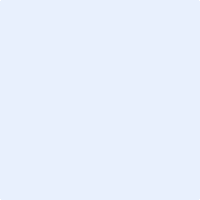 